ПОСТАНОВЛЕНИЕ ШУÖМО внесении изменений в постановление администрации муниципального района «Печора» от 22 ноября 2019 года № 1488  1. Внести в постановление муниципального района «Печора» от 22 ноября 2020 года  № 1488  «Об утверждении реестра мест (площадок) накопления твердых коммунальных отходов на территории муниципального образования муниципального района «Печора»  следующие изменения:1.1. В графу 3 позиции 61 приложения к постановлению добавить: Бункер объемом 8 куб.м;1.2. В графу 3 позиции 63 приложения к постановлению добавить: Бункер объемом 8 куб.м;1.3. В графу 3 позиции 95 приложения к постановлению добавить: Бункер объемом 8 куб.м;1.4. В графу 3 позиции 96 приложения к постановлению добавить: Бункер объемом 8 куб.м;1.5. В графу 3 позиции 105 приложения к постановлению добавить: Бункер объемом 8 куб.м;1.6. В графу 3 позиции 106 приложения к постановлению добавить: Бункер объемом 8 куб.м;2. Настоящее постановление вступает в силу со дня его подписания и подлежит размещению на официальном сайте муниципального образования муниципального района «Печора».Глава муниципального района -                                                                руководитель администрации                                                                    Н.Н. ПаншинаАДМИНИСТРАЦИЯ МУНИЦИПАЛЬНОГО РАЙОНА  «ПЕЧОРА»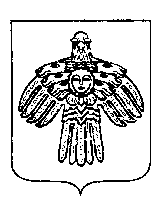 «ПЕЧОРА» МУНИЦИПАЛЬНÖЙ РАЙОНСА АДМИНИСТРАЦИЯ« 11» февраля 2020 г. г. Печора  Республика Коми                        №   101